РОССИЙСКАЯ ФЕДЕРАЦИЯ КАМЧАТСКИЙ КРАЙ ЕЛИЗОВСКИЙ МУНИЦИПАЛЬНЫЙ РАЙОН КОРЯКСКОЕ СЕЛЬСКОЕ ПОСЕЛЕНИЕАДМИНИСТРАЦИЯ ПОСТАНОВЛЕНИЕ«20»  марта   2018 г.    									     № 45Об утверждении муниципальной программы «Энергоэффективность, развитие энергетики и коммунального хозяйства в Корякском сельском поселении на 2018 год»В соответствии с Постановлением Правительства Камчатского края от 29.11.2013 г. № 525-П «Об утверждении государственной программы Камчатского края «Энергоэффективность, развитие энергетики и коммунального хозяйства, обеспечение жителей населенных пунктов Камчатского края коммунальными услугами и услугами по благоустройству территорий»; Распоряжением Правительства Камчатского края от 28.09.2011 г. № 461-РП «Об утверждении стратегии развития жилищно-коммунального хозяйства Камчатского края на период до 2025 года»; Постановлением администрации Корякского сельского поселения  от 12.02.2014 г. № 18 «Об утверждении порядка принятия решений о разработке муниципальных программ Корякского сельского поселения, их формирования и реализации»ПОСТАНОВЛЯЮ:  Утвердить муниципальную программу «Энергоэффективность, развитие энергетики и коммунального хозяйства в Корякском сельском поселении на 2018 год» согласно приложению к настоящему постановлению.Признать утратившим силу постановление администрации Корякского сельского поселения №206 от 28.12.2017 «Об утверждении муниципальной программы «Энергоэффективность, развитие энергетики и коммунального хозяйства в Корякском сельском поселении на 2018 год»Постановление вступает в силу после его официального опубликования (обнародования).Глава администрации Корякского сельского поселения							М.Г. ЗобоваПриложение  к Постановлению администрации Корякского сельского поселения № 45 от   20.03.2018  г.Муниципальная программа«Энергоэффективность, развитие энергетики и коммунального хозяйства в Корякском сельском поселении на 2018 год»Камчатский крайЕлизовский районс.Коряки2018 годРаздел 1. ПАСПОРТ МУНИЦИПАЛЬНОЙ ПРОГРАММЫ«Энергоэффективность, развитие энергетики и коммунального хозяйства в Корякском сельском поселении на 2018 год»Раздел 2. ОБЩИЕ ПОЛОЖЕНИЯ И ТЕХНИКО-ЭКОНОМИЧЕСКОЕ ОБОСНОВАНИЕ МУНИЦИПАЛЬНОЙ ПРОГРАММЫТехнико-экономическое обоснование программыМуниципальная программа "Энергоэффективность, развитие энергетики и коммунального хозяйства в Корякском сельском поселении на 2018 год" (далее - Программа) разработана в соответствии с Федеральным законом № 131 "Об общих принципах местного самоуправления в Российской Федерации", в котором определен перечень полномочий, в рамках которого сельское поселение, создает условия и организует работу коммунальной инфраструктуры в целом. Руководствуясь этим законом, Администрация Корякского сельского поселения выполняет следующие функцию организация в границах поселения электро-, тепло-, газо- и водоснабжения населения, водоотведения, снабжения населения топливом в пределах полномочий, установленных законодательством Российской Федерации;Деятельность коммунального комплекса Корякского сельского поселения характеризуется недостаточно высоким качеством предоставления коммунальных услуг, неэффективным использованием природных ресурсов, загрязнением окружающей среды.К числу наиболее важных составляющих жилищно-коммунального хозяйства поселения следует отнести водоснабжение и водоотведение, тепло- и электроснабжение населенных пунктов.Программа определяет направления развития и повышения надежности объектов коммунального комплекса инженерной инфраструктуры, развитие системы теплоснабжения в Корякском сельском поселении на 2018 год с учетом софинансирования мероприятий Программы из бюджета Камчатского края в рамках реализации государственной программы Камчатского края "Энергоэффективность, развитие энергетики и коммунального хозяйства, обеспечение жителей населенных пунктов Камчатского края коммунальными услугами и услугами по благоустройству территорий на 2014-2018 годы".Цель, задачи и мероприятия МП, срок ее реализации, ресурсное обеспечениеЦелью программы является повышение надежности эксплуатации инфраструктуры жилищно-коммунального хозяйства в Корякском сельском поселении. Задачи программы:Развитие инфраструктуры жилищно-коммунального хозяйства в Корякском сельском поселении;Мероприятия Программы реализуются за счет средств краевого бюджета при софинансировании мероприятий местным бюджетом (см. таблица 1).Таблица 1.Основные мероприятия программы3. Субсидии из краевого бюджета В целях софинансирования мероприятий Программы и обеспечения их реализации органами местного самоуправления Корякского сельского поселения, предоставляются субсидии из краевого бюджета.Условиями предоставления субсидий являются:наличие разработанной и утвержденной органами местного самоуправления муниципальной программы;обязательное софинансирование  мероприятий Программы за счет средств местного бюджета; использование органами местного самоуправления Корякского сельского поселения субсидий по целевому назначению;предоставление  органами местного самоуправления Корякского сельского поселения в Министерство жилищно-коммунального хозяйства, и энергетики Камчатского края и Министерство финансов Камчатского края отчетов об использовании субсидий.4. Прогноз ожидаемых конечных результатов реализации Программы и критерии оценки эффективности ее реализацииСовокупность мероприятий муниципальной программы "Энергоэффективность и развитие энергетики и коммунального хозяйства в Корякском сельском поселении на 2018 год" при ее полной реализации позволит существенным образом достичь следующих результатов:Подпрограмма 1:- Повысить надежность и качество предоставления услуг теплоснабжения в Корякском сельском поселении;- Увеличить общую протяженность отремонтированных участков сетей теплоснабжения.Подпрограмма 2:- Сократить потери воды в сетях централизованного водоснабжения и  снизить число аварий в системе водоснабжения.Подпрограмма 3:Постановка на государственный кадастровый учет объектов энергетического комплексаПланируемые показатели выполнения Программы5. Система организации выполнения Программы и  контроль  за исполнением программных мероприятийОбщее руководство и контроль за исполнением Программы осуществляет Администрация Корякского сельского поселения. Отдел по управлению ЖКХ администрации Корякского сельского поселения несет ответственность за своевременное и целевое использование средств, выделенных на выполнение программных мероприятий, в установленном порядке представляет бюджетные заявки, уточняет целевые показатели и затраты по мероприятиям Программы, механизм их реализации и состав исполнителей, а также обеспечивает подготовку и представление отчетов о выполнении Программы. Подпрограмма 1. Ремонт ветхих и аварийных сетей, реконструкция коммунальной инфраструктуры в Корякском сельском поселении на 2018 годПаспорт Подпрограммы 1 «Ремонт ветхих и аварийных сетей, реконструкция коммунальной инфраструктуры в Корякском сельском поселении на 2018 год» (далее – Подпрограмма 1)1. Общая характеристика сферы реализации Подпрограммы 1.         Подпрограмма 1 является документом, определяющим цели и задачи по ремонту ветхих и аварийных участков коммунальных сетей.На территории Корякского сельского поселения действуют следующие организации коммунального комплекса:Поставщик электрической энергии– ПАО «Камчатскэнерго»;Поставщик услуг водоснабжения и водоотведения – КГУП «Камчатский водоканал»;Поставщики тепловой энергии: ООО «КорякТеплоСнаб»; МУП «Многоотраслевое предприятие ЖКХ КСП».В последние годы в Корякском сельском поселении наметилась тенденция к  повышению стоимости энергетических ресурсов. В ситуации, когда энергоресурсы становятся рыночным фактором и формируют значительную часть затрат бюджета поселения, возникает необходимость в энергосбережении и повышении энергетической эффективности зданий, находящихся в муниципальной собственности, пользователями которых являются муниципальные учреждения, а так же энергосбережения  и повышения энергетической эффективности многоквартирных домов и индивидуальных жилых домов, получателей коммунальных услуг. Динамика роста цен на энергоносители предопределяет экономические условия для интенсификации работы по энергосбережению. Тариф  на тепловую энергию для потребителей Корякского сельского поселения  по сравнению с 2010 годом вырос к 2017 году на 58%, на холодное водоснабжение повысился на 112%.С учетом указанных обстоятельств, проблема заключается в том, что при существующем уровне энергоемкости экономики и социальной сферы муниципального образования предстоящие изменения стоимости топливно-энергетических и коммунальных ресурсов приведут к следующим негативным последствиям: -   высокий уровень износа объектов коммунальной инфраструктуры; - низкий уровень благоприятных условий для привлечения частных инвестиций в  сферу жилищно-коммунального хозяйства; -   учащение аварийных ситуаций на объектах коммунальной инфраструктуры;-  рост стоимости жилищно-коммунальных услуг при ограниченных возможностях населения самостоятельно регулировать объем их потребления и снижение качества жизни населения;-  снижение эффективности бюджетных расходов, вызванное ростом доли затрат на оплату коммунальных услуг в общих затратах на муниципальное управление;- опережающий рост затрат на оплату коммунальных ресурсов в расходах на содержание муниципальных бюджетных организаций. Модернизация топливно-энергетического комплекса и жилищно-коммунального хозяйства является одним из приоритетных направлений социально-экономического развития Корякского сельского поселения, так как техническое состояние инженерной инфраструктуры населенных пунктов сельского поселения характеризуется высоким  уровнем износа, аварийностью, низким коэффициентом полезного действия мощностей и большими потерями энергоносителей.         Перечень источников тепловой энергии Корякского СП  указан в таблице Таблица 1. Источники тепловой энергииИсточником водоснабжения котельной является водопровод. Системы водоподготовки на котельных отсутствуют. Таблица 2. Структура основного оборудования тепловой энергииТепловые сети Корякского сельского поселения эксплуатирует ООО "Коряктеплоснаб" и МУП "Многоотраслевое предприятие ЖКХ КСП". Общая протяженность тепловых сетей с.п. Корякское составляет 6926м в двухтрубном исчислении.  Способ прокладки тепловых сетей – надземный и подземный, в том числе в непроходных каналах. Средняя глубина заложения тепловых сетей 1,6 метра. Материал изоляции - маты минераловатные прошивные.Тепловые сети всех котельных имеют следующую структуру: подающий и обратный трубопровод, тепловые камеры и потребитель тепловой энергии. Центральные тепловые пункты на данных тепловых сетях отсутствуют. В настоящее время создание условий для повышения эффективности использования энергии и других видов ресурсов становится одной из приоритетных задач социально-экономического развития Корякского сельского поселения.  Программа направлена на реконструкцию и обновление коммунальной инфраструктуры Корякского сельского поселения, повышение качества сетей теплоснабжения, разработанные в МП мероприятия приведут к  снижению эксплуатационных затрат, устранению причин возникновения аварийных ситуаций, угрожающих жизнедеятельности человека, улучшению качества окружающей среды.Подпрограмма 1 содержит комплекс технических и иных мероприятий, взаимоувязанных по ресурсам, исполнителям, срокам реализации.Приложение 1 к Подпрограмме 1 содержит схему теплотрассы котельной № 5 с указанием участков  на которых запланирован ремонт в 2018 году.2.Цели, задачи Подпрограммы 1, сроки и механизмы ее реализации, характеристика основных мероприятий Подпрограммы.Основная цель подпрограммы № 1 - повышение надежности  тепловых сетей  в Корякском сельском поселении.Задачи подпрограммы № 1:- проведение мероприятий направленных на ремонт ветхих и аварийных сетей, колодцев на сетях теплоснабжения и приобретение материалов для ремонта ветхих аварийных сетей;- проведение мероприятий, направленных на энергосбережение  в    муниципальных  бюджетных  учреждениях;- применение энергосберегающих технологий при  модернизации, реконструкции, капитальном  ремонте топливно-энергетического комплекса и  жилищно-коммунального хозяйства.Основное мероприятие 1.1.  «Проведение мероприятий, направленных на ремонт ветхих и аварийных сетей». Предусматривается реализация мероприятий, не требующих разработки проектной документации;Реализация настоящего мероприятия предполагает реконструкцию, ремонт объектов систем теплоснабжения в поселении в 2018 году .Перечень мероприятий Подпрограммы 1 Основные мероприятия программыПодпрограмма  1 будет реализовываться в течение  2018 года.3  Прогноз ожидаемых результатов реализации Подпрограммы 1.и критерии оценки эффективности ее реализацииРеализация Подпрограммы 1 в полном объеме позволит - снизить  издержки производства и себестоимости услуг предприятий жилищно-коммунального  комплекса;- Повысить надежность и качество предоставления услуг теплоснабжения в Корякском сельском поселении;- Увеличить общую протяженность отремонтированных участков сетей теплоснабжения.Планируемые показатели выполнения ПрограммыПриложение № 1к Подпрограмме № 1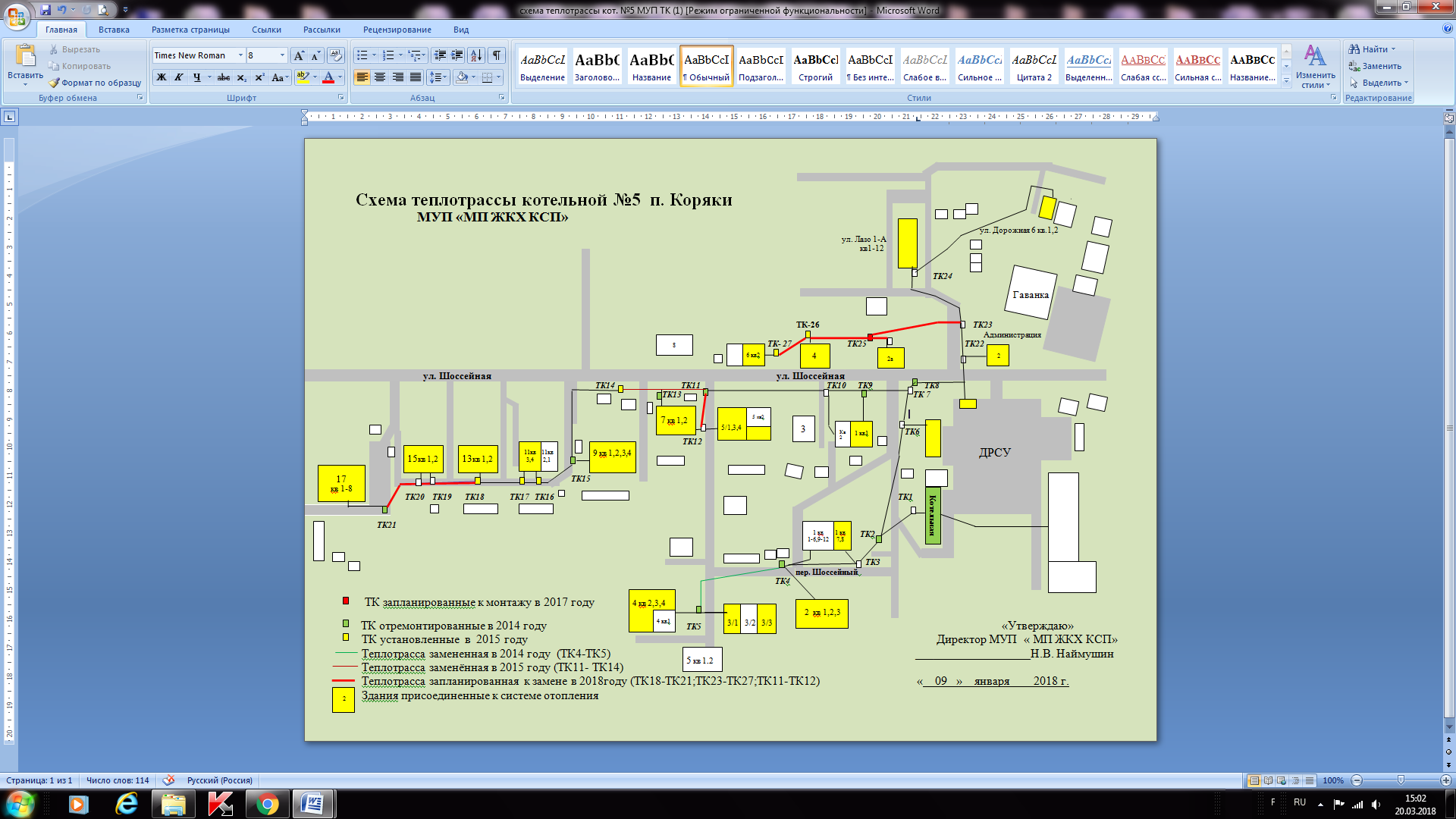 Подпрограмма 2. Чистая вода в Корякском сельском поселении Паспорт Подпрограммы 2 «Чистая вода в Корякском сельском поселении» (далее – Подпрограмма 1)1. Общая характеристика сферы реализации Подпрограммы 2.Структура системы водоснабжения зависит от многих факторов, из которых главными являются следующие: расположение, мощность и качество воды источника водоснабжения, рельеф местности.Источником водоснабжения Корякского сельского поселения Елизовского района являются подземные воды. На территории сельского поселения в с. Коряки и п. Зеленый система водоснабжения централизованная, с. Северные Коряки децентрализованная. Система водоснабжения с. Коряки включает: Водозабор, расположенный на юго-западной окраине с. Коряки, состоящий из трех разведочно-эксплуатационных скважин № 157, 158, 159. Из них две скважины (№ 157, 159) являются резервными. Используется насос марки ЭВЦ6-16-110.Скважина № 158 (глубина 55м) производительность 864 м.куб/сут;Скважина № 159 (глубина 55м) производительность 720 м.куб/сут;Скважина № 157 – резервная скважина (насос отсутствует) Водозабор, расположенный на восточной окраине с. Коряки, состоящий из одной разведочно-эксплуатационной скважины № 41. Используется насос марки ЭВЦ6-16-140.Скважина № 41 (глубина 60м) производительностью 336 м.куб/сут.Водозабор, расположенный в центральной части с. Коряки (район МОУ Корякская средняя школа), состоящий из одной разведочно-эксплуатационной скважины № 48. Используется насос марки ЭВЦ6-16-110Скважина № 48 (глубина 34м) производительностью 552 м.куб/сут.Водозабор, расположенный на южной окраине с. Коряки (микрорайон Геологи), состоящий из двух разведочно-эксплуатационных скважин № 16-116, 16-117. Из них одна скважина (№ 16-116) является резервной. Используется насос марки ЭВЦ8-25-100.Скважина № 16-116 (глубина 60м) производительностью 575 м.куб/сут;Скважина № 16-117 (глубина 45м) производительность 674 м.куб/сут.Водозабор, расположенный в южной части с. Коряки (производственная территория ДРСУ), состоящий из одной разведочно-эксплуатационной скважины № 21 (по предприятию №21). Используется насос марки ЭВЦ6-10-140.Скважина № 21 (глубина 30м) производительностью 168 м.куб/сут.Система водоснабжения п. Зеленый включает:Водозабор, расположенный в площади участка Зеленовский-1, состоящий из двух разведочно-эксплуатационных скважин № 58, 77. Из них одна скважина (№ 58) является резервной. Скважина № 58 - резервная скважина (насос отсутствует)Скважина № 77 (глубина 80м) производительность 696 м.куб/сут.Система водоснабжения с. Северные Коряки включает:Водозабор состоящий из скважины, расположенный в северной части от населенного пункта;Водозабор состоящий из скважины и водонапорной башни, расположенный в западной части населенного пункта, в зоне военных объектов и режимных территорий;Хозяйственно-питьевой водопровод, общей протяженностью 0,3 км.Для осуществления технического водоснабжения территории животноводства, в западной части населенного пункта расположен водозабор, состоящий из двух скважин и водонапорной башни.В 2017 году в рамках программных мероприятий установлены погружные насосы на водонапорных башнях скв. №117 (Геологи), скв. №77 (п Зеленый), и установка двух станций управления и защиты погружными насосами  скв № 77 (п Зеленый)  и скв 41(Коряки) .2.Цели, задачи Подпрограммы 2, сроки и механизмы ее реализации, характеристика основных мероприятий Подпрограммы.Основная цель подпрограммы № 2 - Повышение надежности  эксплуатации системы водоснабжения водоотведения в Корякском сельском поселении. Задачи подпрограммы № 2:- проведение  технических мероприятий, направленных на решение по улучшению работы систем водоснабжения и водоотведения;- применение энергосберегающих технологий при  модернизации, реконструкции, капитальном  ремонте системы водоснабжения- .Основное мероприятие 2.3.  «Проведение технических мероприятий, направленных на решение вопросов по улучшению работы систем водоснабжения и водоотведения». Предусматривается реализация мероприятий, не требующих разработки проектной документации;Реализация настоящего мероприятия предполагает модернизацию водозаборов в поселении в 2018 году .Перечень мероприятий Подпрограммы 2 Основные мероприятия программыПодпрограмма  2 будет реализовываться в течение  2018 года.3  Прогноз ожидаемых результатов реализации Подпрограммы 2.и критерии оценки эффективности ее реализацииРеализация Подпрограммы 2  в полном объеме позволит - Сократить  потери воды в сетях централизованного водоснабжения с одновременным снижением числа аварий в системах водоснабжения.Планируемые показатели выполнения ПрограммыПодпрограмма 3. Проведение работ по изготовлению технических планов и постановке на кадастровый учет объектов топливно-энергетического и жилищно-коммунального комплексовПаспорт Подпрограммы 3 «Проведение работ по изготовлению технических планов и постановке на кадастровый учет объектов топливно-энергетического и жилищно-коммунального комплексов» (далее – Подпрограмма 3)Общая характеристика сферы реализации Подпрограммы 3.Линии электропередач наряду с другими объектами, принадлежащими к числу сооружений, требуют обязательного внесения в Государственный кадастр недвижимости. Постановка на кадастровый учет ЛЭП на основании технического плана объекта.2.Цели, задачи Подпрограммы 3, сроки и механизмы ее реализации, характеристика основных мероприятий Подпрограммы.Мероприятия, направленные на проведение работ по изготовлению технических планов и постановке на кадастровый учет объектов топливно-энергетического и жилищно-коммунального комплексов". Основная цель подпрограммы № 3 Постановка на государственный кадастровый учет объектов энергетического комплекса Перечень мероприятий Подпрограммы 3Подпрограмма  3 будет реализовываться в течение  2018 года.3  Прогноз ожидаемых результатов реализации Подпрограммы 3.и критерии оценки эффективности ее реализацииРеализация Подпрограммы 3  в полном объеме позволит: Расширение практики применения инновационных,  энергосберегающих технологий при  модернизации, реконструкции и  капитальном  ремонте  объектов топливно-энергетического комплекса и  жилищно-коммунального хозяйства Планируемые показатели выполнения Программы 3Основание для разработки муниципальной программы(МП)Постановление Правительства Камчатского края от 29.11.2013 г. № 525-П «Об утверждении государственной программы Камчатского края «Энергоэффективность, развитие энергетики и коммунального хозяйства, обеспечение жителей населенных пунктов Камчатского края коммунальными услугами и услугами по благоустройству территорий»;Постановление администрации Елизовского муниципального района от 22.10.2013 г. № 1258 «Об утверждении муниципальной программы «Развитие коммунального хозяйства, транспорта и улично-дорожной сети в Елизовском муниципальном районе на 2014-2020 годы» ( в ред. 15.12.2016 г.)Заказчик МПАдминистрация Корякского сельского поселенияРазработчик МПОтдел по управлению ЖКХ администрации Корякского сельского поселенияИсполнители МПОтдел по управлению ЖКХ администрации Корякского сельского поселенияОтдел экономического развития администрации Корякского сельского поселенияЦель  МППовышение надежности  эксплуатации инфраструктуры жилищно-коммунального хозяйства в Корякском сельском поселенииПеречень подпрограммПодпрограмма 1. Ремонт ветхих и аварийных сетей, реконструкция коммунальной инфраструктуры в Корякском сельском поселении Подпрограмма 2. Чистая вода в Корякском сельском поселенииПодпрограмма 3 Проведение работ по изготовлению технических планов и постановке на кадастровый учет объектов топливно-энергетического и жилищно-коммунального комплексов Задачи программы1.Развитие инфраструктуры жилищно-коммунального хозяйства в Корякском сельском поселении2. Модернизация системы водоснабжения в Корякском сельском поселении3. Расширение практики применения инновационных,  энергосберегающих технологий при  модернизации, реконструкции и  капитальном  ремонте  объектов топливно-энергетического комплекса и  жилищно-коммунального хозяйства Объемы и источники финансирования МППодпрограмма 1.Общая потребность в объеме финансирования Программы за счет средств всех источников финансирования составляет – 1880623,00 рублей, в том числе:Из средств краевого бюджета –1843010,00 рублей;Из средств местного бюджета –37613,00 рублей.Подпрограмма 2.Общая потребность в объеме финансирования Программы за счет средств всех источников финансирования составляет – 366180,0 рублей, в том числе:Из средств краевого бюджета – 359000 рублей;Из средств местного бюджета – 7 180 рублей.Подпрограмма 3.Общая потребность в объеме финансирования Программы за счет средств всех источников финансирования составляет – 357143,0 рублей, в том числе:Из средств краевого бюджета – 350000 рублей;Из средств местного бюджета – 7143 рублей.Прогноз ожидаемых конечных результатов реализации ПрограммыПо итогам реализации (окончание срока действия) Программы ожидаются следующие результаты: а) по Подпрограмме 1:- Повысить надежность и качество предоставления услуг теплоснабжения  в Корякском сельском поселении;- Увеличить общую протяженность отремонтированных участков сетей теплоснабжения. По Подпрограмме 2:- Сокращение потерь воды в сетях централизованного водоснабжения с одновременным снижением числа аварий в системах водоснабженияв) по Подпрограмме 3:- Постановка на государственный кадастровый учет объектов энергетического комплексаСрок реализации программы 2018 годСистема организации контроля за исполнением Программыобщее руководство и контроль за исполнением Программы осуществляет Администрация Корякского сельского поселения№НаименованиеКоличествоКоличествоОбъем финансированияОбъем финансированияОбъем финансирования№НаименованиеКоличествоКоличествоВсего, руб.Краевой бюджет, руб.Местный бюджет, руб.Подпрограмма 1. Ремонт ветхих и аварийных сетей, реконструкция коммунальной инфраструктуры в Корякском сельском поселении на 2018 годПодпрограмма 1. Ремонт ветхих и аварийных сетей, реконструкция коммунальной инфраструктуры в Корякском сельском поселении на 2018 годПодпрограмма 1. Ремонт ветхих и аварийных сетей, реконструкция коммунальной инфраструктуры в Корякском сельском поселении на 2018 годПодпрограмма 1. Ремонт ветхих и аварийных сетей, реконструкция коммунальной инфраструктуры в Корякском сельском поселении на 2018 годПодпрограмма 1. Ремонт ветхих и аварийных сетей, реконструкция коммунальной инфраструктуры в Корякском сельском поселении на 2018 годПодпрограмма 1. Ремонт ветхих и аварийных сетей, реконструкция коммунальной инфраструктуры в Корякском сельском поселении на 2018 годПодпрограмма 1. Ремонт ветхих и аварийных сетей, реконструкция коммунальной инфраструктуры в Корякском сельском поселении на 2018 год1Замена участка теплотрассы ул. Шоссейная202,5 погонных метров202,5 погонных метров1880623,01843010,037613,00Итого по подпрограмме 1Итого по подпрограмме 1Итого по подпрограмме 1Итого по подпрограмме 11880623,01843010,037613,00Подпрограмма 2. Чистая вода в Корякском сельском поселении Подпрограмма 2. Чистая вода в Корякском сельском поселении Подпрограмма 2. Чистая вода в Корякском сельском поселении Подпрограмма 2. Чистая вода в Корякском сельском поселении Подпрограмма 2. Чистая вода в Корякском сельском поселении Подпрограмма 2. Чистая вода в Корякском сельском поселении Подпрограмма 2. Чистая вода в Корякском сельском поселении 1Приобретение и установка автоматизированных систем дистанционного сбора и передачи данных по объему потребления и качеству воды на водозаборахПриобретение и установка автоматизированных систем дистанционного сбора и передачи данных по объему потребления и качеству воды на водозаборах3 штуки3661803590007180Итого по программе 2Итого по программе 2Итого по программе 2Итого по программе 23661803590007180Подпрограмма 3 Проведение работ по изготовлению технических планов и постановке на кадастровый учет объектов топливно-энергетического и жилищно-коммунального комплексовПодпрограмма 3 Проведение работ по изготовлению технических планов и постановке на кадастровый учет объектов топливно-энергетического и жилищно-коммунального комплексовПодпрограмма 3 Проведение работ по изготовлению технических планов и постановке на кадастровый учет объектов топливно-энергетического и жилищно-коммунального комплексовПодпрограмма 3 Проведение работ по изготовлению технических планов и постановке на кадастровый учет объектов топливно-энергетического и жилищно-коммунального комплексовПодпрограмма 3 Проведение работ по изготовлению технических планов и постановке на кадастровый учет объектов топливно-энергетического и жилищно-коммунального комплексовПодпрограмма 3 Проведение работ по изготовлению технических планов и постановке на кадастровый учет объектов топливно-энергетического и жилищно-коммунального комплексовПодпрограмма 3 Проведение работ по изготовлению технических планов и постановке на кадастровый учет объектов топливно-энергетического и жилищно-коммунального комплексов1Проведение работ по изготовлению технических планов и постановке на кадастровый учет объектов топливно-энергетического и жилищно-коммунального комплексовПроведение работ по изготовлению технических планов и постановке на кадастровый учет объектов топливно-энергетического и жилищно-коммунального комплексов0,97 км 17 объектов357143,03500007143Наименование показателя выполнения ПрограммыЕдиница измеренияПланируемые показателиРемонт тепловых ветхих сетей ул. Шоссейная, с. Корякипогонные метры202,5Приобретение и установка автоматизированных систем дистанционного сбора и передачи данных по объему потребления и качеству воды на водозаборахштуки3Постановка на государственный кадастровый учет объектов энергетического комплексаштукипротяженность17 объектов 0,97 км.Ответственный исполнитель ПодпрограммыОтдел по управлению ЖКХ администрации Корякского сельского поселенияУчастники  ПодпрограммыОтдел по управлению ЖКХ администрации Корякского сельского поселенияМУП «Многоотраслевое предприятие ЖКХ КСП»Цели ПодпрограммыПовышение надежности  тепловых сетей  в Корякском сельском поселенииЗадачи Подпрограммы- проведение мероприятий направленных на ремонт ветхих и аварийных сетей, колодцев на сетях теплоснабжения и приобретение материалов для ремонта ветхих аварийных сетей;- проведение мероприятий, направленных на энергосбережение  в    муниципальных  бюджетных  учреждениях;- применение энергосберегающих технологий при  модернизации, реконструкции, капитальном  ремонте топливно-энергетического комплекса и  жилищно-коммунального хозяйства. Целевые индикаторы и показатели ПодпрограммыСнижение издержек производства и себестоимости услуг предприятий жилищно-коммунального  комплексаЭтапы и сроки реализации Подпрограммы2018 годОбъемы бюджетных ассигнований ПодпрограммыОбщий объем финансирования Подпрограммы 1 по основным мероприятиям на 2018 год составит: 1880623,00 рублей, в том числе:Из средств краевого бюджета –1843010,00 рублей;Из средств местного бюджета –37613,00 рублей.Ожидаемые результаты реализации Подпрограммы-снижение издержек производства и себестоимости услуг предприятий жилищно-коммунального  комплексаНаименование источникаУстановленная мощность, Гкал/часРасполагаемая тепловая мощность, Гкал/часВид топливаВид топливаТемпературный графикНаименование источникаУстановленная мощность, Гкал/часРасполагаемая тепловая мощность, Гкал/часОсновноеРезервноеТемпературный графикКотельная №26,006,00каменный угольдревесные отходы, торф95/70°СКотельная №32,492,49каменный угольдревесные отходы, торф95/70°СКотельная №43,073,07каменный угольдревесные отходы, торф95/70°СКотельная №51,401,40каменный угольдревесные отходы, торф95/70°СНаименование котельнойТип котловМарки котловПроизводительность, Гкал/часГод ввода в эксплуатациюСостояниекотельная №2ВодогрейныйКВР-1,741,502010Резервкотельная №2ВодогрейныйКВР-1,741,502010Резервкотельная №2ВодогрейныйКВР-1,741,502010Рабочеекотельная №2ВодогрейныйКВР-1,741,502010Рабочеекотельная №3ВодогрейныйКВХ-40,502008Рабочеекотельная №3ВодогрейныйКВХ-40,502008Рабочеекотельная №3ВодогрейныйКВХ-40,502008Резервкотельная №3ВодогрейныйГефест-0,80,692006Рабочеекотельная №3ВодогрейныйКВХ-10,302008Рабочеекотельная №4ВодогрейныйГефест-0,80,692006Рабочеекотельная №4ВодогрейныйГефест-0,80,692006Рабочеекотельная №4ВодогрейныйГефест-0,80,692008Резервкотельная №4ВодогрейныйКВХ-40,502008Рабочеекотельная №4ВодогрейныйКВХ-40,502008Рабочеекотельная №5ВодогрейныйТип Ломакина0,302001Рабочеекотельная №5ВодогрейныйТип Ломакина0,302003Рабочеекотельная №5ВодогрейныйТип Ломакина0,302007Рабочеекотельная №5ВодогрейныйКВХ-40,502011Рабочее№НаименованиеКоличествоОбъем финансированияОбъем финансированияОбъем финансирования№НаименованиеКоличествоВсего, руб.Краевой бюджет, руб.Местный бюджет, руб.1Замена участка теплотрассы ул. Шоссейная202,5 погонных метров1880623,01843010,037613,00Итого по подпрограмме 1Итого по подпрограмме 1Итого по подпрограмме 11880623,01843010,037613,00Наименование показателя выполнения ПрограммыЕдиница измеренияПланируемые показателиРемонт тепловых ветхих сетей ул. Шоссейная от ТК23 до ТК 27, с. Коряки;ул. Шоссейная от ТК11 до ТК 12, с. Коряки , ул. Шоссейная от ТК18 до ТК 20, с. Корякипогонные метры202,5Ответственный исполнитель ПодпрограммыОтдел по управлению ЖКХ администрации Корякского сельского поселенияУчастники  ПодпрограммыКГУП КК «Камчатский водоканал»Цели ПодпрограммыПовышение надежности  эксплуатации системы водоснабжения водоотведения в Корякском сельском поселенииЗадачи Подпрограммы-проведение  технических мероприятий, направленных на решение по улучшению работы систем водоснабжения и водоотведения;- применение энергосберегающих технологий при  модернизации, реконструкции, капитальном  ремонте системы водоснабжения.Целевые индикаторы и показатели ПодпрограммыСокращение потерь воды в сетях централизованного водоснабжения с одновременным снижением числа аварий в системах водоснабженияЭтапы и сроки реализации Подпрограммы2018 годОбъемы бюджетных ассигнований ПодпрограммыОбщий объем финансирования Подпрограммы 2 по основным мероприятиям на 2018 год составит: 366180,00 рублей, в том числе:Из средств краевого бюджета –359000,00 рублей;Из средств местного бюджета –7180,00 рублей.Ожидаемые результаты реализации Подпрограммы- Сокращение потерь воды в сетях централизованного водоснабжения с одновременным снижением числа аварий в системах водоснабжения№НаименованиеКоличествоОбъем финансированияОбъем финансированияОбъем финансирования№НаименованиеКоличествоВсего, руб.Краевой бюджет, руб.Местный бюджет, руб.1Приобретение и установка автоматизированных систем дистанционного сбора и передачи данных по объему потребления и качеству воды на водозаборах 3 штуки3661803590007180Итого по подпрограмме 2Итого по подпрограмме 2Итого по подпрограмме 23661803590007180Наименование показателя выполнения ПрограммыЕдиница измеренияПланируемые показателиПриобретение и установка автоматизированных систем дистанционного сбора и передачи данных по объему потребления и качеству воды на водозаборахштуки3Ответственный исполнитель ПодпрограммыОтдел экономического развития администрации Корякского сельского поселенияУчастники  ПодпрограммыОтдел экономического развития администрации Корякского сельского поселенияЦели ПодпрограммыПостановка на государственный кадастровый учет объектов энергетического комплексаЗадачи ПодпрограммыПроведение работ по изготовлению технических планов и постановке на кадастровый учет объектов топливно-энергетического и жилищно-коммунального комплексовЦелевые индикаторы и показатели ПодпрограммыРасширение практики применения инновационных,  энергосберегающих технологий при  модернизации, реконструкции и  капитальном  ремонте  объектов топливно-энергетического комплекса и  жилищно-коммунального хозяйстваЭтапы и сроки реализации Подпрограммы2018 годОбъемы бюджетных ассигнований ПодпрограммыОбщая потребность в объеме финансирования Программы за счет средств всех источников финансирования составляет – 357143,0 рублей, в том числе:Из средств краевого бюджета – 350000 рублей;Из средств местного бюджета – 7143 рублей.Ожидаемые результаты реализации ПодпрограммыПостановка на государственный кадастровый учет объектов энергетического комплекса№НаименованиеКоличествоОбъем финансированияОбъем финансированияОбъем финансирования№НаименованиеКоличествоВсего, руб.Краевой бюджет, руб.Местный бюджет, руб.1Проведение работ по изготовлению технических планов и постановке на кадастровый учет объектов топливно-энергетического и жилищно-коммунального комплексов0,97 км 17 объектов357143,03500007143Итого по подпрограмме 3Итого по подпрограмме 3Итого по подпрограмме 3357143,03500007143Наименование показателя выполнения ПрограммыЕдиница измеренияПланируемые показателиПостановка на государственный кадастровый учет объектов электросетевого хозяйстваштуки17